ПРАВИТЕЛЬСТВО ОРЛОВСКОЙ ОБЛАСТИПОСТАНОВЛЕНИЕот 29 июля 2021 г. N 440ОБ УТВЕРЖДЕНИИ ПОЛОЖЕНИЯО МОЛОДЕЖНОМ ПРАВИТЕЛЬСТВЕ ОРЛОВСКОЙ ОБЛАСТИВ соответствии с Законом Орловской области от 7 июня 2021 года N 2612-ОЗ "О регулировании отдельных отношений в сфере молодежной политики на территории Орловской области", в целях вовлечения молодежи в решение социально-экономических проблем региона Правительство Орловской области постановляет:1. Утвердить прилагаемое Положение о Молодежном правительстве Орловской области.2. Признать утратившими силу:постановление Правительства Орловской области от 8 ноября 2012 года N 401 "О молодежном правительстве Орловской области";постановление Правительства Орловской области от 15 июня 2015 года N 251 "О внесении изменений в постановление Правительства Орловской области от 8 ноября 2012 года N 401 "О Молодежном правительстве Орловской области";распоряжение Правительства Орловской области от 22 июля 2015 года N 243-р;распоряжение Правительства Орловской области от 1 февраля 2016 года N 44-р.3. Контроль за исполнением постановления возложить на первого заместителя Губернатора Орловской области - руководителя Администрации Губернатора и Правительства Орловской области.(п. 3 в ред. Постановления Правительства Орловской области от 20.02.2023 N 145)Председатель ПравительстваОрловской областиА.Е.КЛЫЧКОВПриложениек постановлениюПравительства Орловской областиот 29 июля 2021 г. N 440ПОЛОЖЕНИЕО МОЛОДЕЖНОМ ПРАВИТЕЛЬСТВЕ ОРЛОВСКОЙ ОБЛАСТИI. Общие положения1.1. Настоящее Положение определяет порядок формирования Молодежного правительства Орловской области (далее также - Молодежное правительство), порядок создания и работы комиссии по организации и проведению конкурса для утверждения состава Молодежного правительства (далее соответственно - Комиссия, Конкурс), структуру и организацию деятельности Молодежного правительства, порядок прекращения деятельности членов Молодежного правительства.1.2. Молодежное правительство Орловской области является совещательным и консультативным органом при Правительстве Орловской области и осуществляет свою деятельность на общественных началах в соответствии с Конституцией Российской Федерации, законодательством Российской Федерации, законодательством Орловской области и настоящим Положением.1.3. Деятельность Молодежного правительства основывается на принципах добровольности, равноправия, самоуправления и законности.1.4. Члены Молодежного правительства участвуют в его деятельности на общественных началах.1.5. Решения Молодежного правительства носят рекомендательный характер для органов исполнительной государственной власти специальной компетенции Орловской области, органов местного самоуправления муниципальных образований Орловской области.1.6. Формирование Молодежного правительства осуществляется в целях:1) содействия в привлечении молодых граждан к непосредственному участию в формировании и осуществлении государственной молодежной политики в Орловской области;2) вовлечения молодежи в процесс социально-экономического развития Орловской области, создания целостной системы отбора, подготовки и приобщения социально активных молодых людей к управленческой деятельности, повышения их правовой и политической культуры.1.7. Для достижения целей, указанных в пункте 1.6 настоящего Положения, Молодежное правительство решает следующие задачи:1) обеспечение участия представителей молодежи Орловской области в деятельности Правительства Орловской области и органов исполнительной государственной власти специальной компетенции Орловской области;2) содействие реализации государственной молодежной политики в Орловской области, пропаганде среди молодежи целей и задач государственной молодежной политики в Орловской области;3) разработка методических, информационных и иных материалов, содействующих активизации деятельности молодежи Орловской области в общественной и социальной сферах;4) получение знаний и практических навыков в области государственного управления, изучение проблем государственного управления в различных сферах общественных отношений;5) взаимодействие членов Молодежного правительства с организаторами добровольческой (волонтерской) деятельности, добровольческими (волонтерскими) организациями, поисковиками, поисковыми объединениями и иными общественными объединениями.1.8. Для выполнения возложенных задач Молодежное правительство реализует следующие функции:1) анализирует текущую социально-экономическую ситуацию и социальное положение молодежи в Орловской области;2) анализирует нормативные правовые акты Орловской области и представляет Губернатору Орловской области, Правительству Орловской области предложения по совершенствованию нормативных правовых актов Орловской области;3) вносит в органы исполнительной государственной власти специальной компетенции Орловской области предложения и замечания к проектам подготавливаемых ими нормативных правовых актов;(в ред. Постановления Правительства Орловской области от 20.02.2023 N 145)4) разрабатывает предложения по подготовке проектов правовых актов Орловской области, участвует в разработке указанных проектов в пределах своей компетенции;5) разрабатывает и представляет Губернатору Орловской области предложения по вопросам определения и реализации государственной молодежной политики Орловской области и улучшения социально-экономической ситуации в Орловской области;6) осуществляет информационно-аналитическую, консультативную и иную деятельность, направленную на реализацию государственной молодежной политики в Орловской области;7) осуществляет разработку и реализацию мероприятий, направленных на осуществление основных направлений государственной молодежной политики в Орловской области, в том числе реализацию конкурсных социально значимых проектов, подготовленных членами Молодежного правительства;8) организует проведение семинаров, консультаций, конференций и иных мероприятий, направленных на реализацию задач в сфере молодежной политики;9) осуществляет подготовку методических, информационных и иных материалов, способствующих повышению социальной активности молодежи в Орловской области.1.9. В целях выполнения возложенных функций Молодежное правительство имеет право:1) участвовать в разработке и предварительном обсуждении проектов нормативных правовых актов органов исполнительной государственной власти специальной компетенции Орловской области;2) взаимодействовать с органами исполнительной государственной власти специальной компетенции Орловской области, образовательными организациями, расположенными на территории Орловской области, по вопросам содействия в проведении социологических исследований, консультаций, семинаров, конференций и встреч по актуальным проблемам молодежи Орловской области;3) осуществлять иные действия, направленные на реализацию задач деятельности Молодежного правительства, в пределах своей компетенции.1.10. Молодежное правительство обязано:1) соблюдать законодательство Российской Федерации и законодательство Орловской области;2) ежегодно в срок не позднее 20 января года, следующего за отчетным годом, представлять на заседание Правительства Орловской области отчет по итогам своей деятельности;3) ежегодно размещать в государственной специализированной информационной системе "Портал Орловской области - публичный информационный центр":годовой план работы Молодежного правительства - не позднее 30 рабочих дней со дня его утверждения;отчет о деятельности Молодежного правительства - не позднее 20 января года, следующего за отчетным.1.11. Организационное и информационное обеспечение деятельности Молодежного правительства осуществляет орган исполнительной государственной власти специальной компетенции Орловской области, осуществляющий функции по выработке региональной политики, нормативно-правового регулирования и правоприменительные функции в сфере государственной молодежной политики (далее - уполномоченный орган).II. Порядок формирования Молодежного правительства2.1. Формирование состава Молодежного правительства осуществляется на конкурсной основе из числа граждан Российской Федерации в возрасте от 18 до 35 лет включительно, проживающих на территории Орловской области. В состав Молодежного правительства входит не более 20 членов.2.2. Состав Молодежного правительства утверждается распоряжением Правительства Орловской области в соответствии с решением Комиссии по результатам Конкурса.2.3. Информация о проведении Конкурса с соблюдением требований статьи 1057 Гражданского кодекса Российской Федерации размещается Комиссией в государственной специализированной информационной системе "Портал Орловской области - публичный информационный центр" не позднее чем за 2 рабочих дня до дня начала электронной регистрации участников Конкурса и приема анкет на участие в Конкурсе (далее также - анкета).Участие в Конкурсе является бесплатным.2.4. Электронная регистрация участников Конкурса осуществляется через автоматизированную информационную систему "Молодежь России" (далее - АИС "Молодежь России").2.5. Участники Конкурса проходят следующие конкурсные процедуры:1) на заочном этапе - представление анкеты путем ее заполнения в личном кабинете АИС "Молодежь России";2) на очном этапе - прохождение собеседования с Комиссией.2.6. Анкеты принимаются в течение 15 рабочих дней со дня начала приема анкет, который указывается в информации, предусмотренной пунктом 2.3 настоящего Положения.2.7. Перед заполнением анкеты гражданину необходимо пройти электронную регистрацию и заполнить регистрационную форму в АИС "Молодежь России", после чего открывается доступ в его личный кабинет.2.8. После прохождения электронной регистрации участник Конкурса заполняет анкету в личном кабинете АИС "Молодежь" согласно приложению 1 к настоящему Положению.2.9. В соответствующем поле анкеты участник Конкурса представляет ссылку на любой тип облачного хранилища, где в открытом доступе хранится:видеоролик, раскрывающий причины, по которым участник Конкурса желает быть принятым в состав Молодежного правительства;письменная работа (эссе), подготовленная участником Конкурса в свободной форме (далее также совместно - конкурсные материалы).2.10. Видеоролик должен соответствовать следующим требованиям:1) формат видео - mp4, mov, avi, размер файла - не более 500 МБ, продолжительность - не более 5 минут;2) видеоролик должен начинаться с приветственного слова, представления участника Конкурса (фамилия, имя, отчество (при наличии)), сам участник Конкурса должен присутствовать в кадре, голос участника Конкурса должен быть отчетливо слышен (без посторонних шумов);3) участник Конкурса должен обосновать цель участия в Конкурсе, указать область своих профессиональных интересов и отметить, каково его главное общественное достижение.2.11. Письменная работа (эссе) должна соответствовать следующим требованиям:1) объем - не более 5000 знаков (без пробелов), полуторный интервал, шрифт - Times New Roman, размер - 14, поля: слева - 2,75, справа - 2,25, сверху - 3 см, снизу - 2 см;2) в работе должна быть отражена способность участника Конкурса видеть значимые и актуальные вопросы в рамках развития региона;3) участник Конкурса должен показать навык владения понятийно-категориальным аппаратом;4) участник Конкурса должен продемонстрировать умение аргументированно обосновывать собственную позицию.2.12. Комиссия принимает решение об отказе в допуске к участию в Конкурсе в следующих случаях:несоответствие участника Конкурса пункту 2.1 настоящего Положения;несоблюдение срока представления анкет, предусмотренного пунктом 2.6 настоящего Положения.Комиссия принимает решение о допуске к участию в Конкурсе при отсутствии оснований для отказа в допуске к участию в Конкурсе.Решение о допуске или об отказе в допуске к участию в Конкурсе принимается в течение 3 рабочих дней со дня завершения срока приема анкет. В срок, указанный в настоящем абзаце, участник Конкурса уведомляется о допуске или об отказе в допуске к участию в Конкурсе на адрес электронный почты, указанный в анкете (с указанием причин отказа в случае принятия решения об отказе в допуске).2.13. Конкурсные материалы оцениваются на заседании Комиссии, проводимом в течение 10 рабочих дней со дня завершения срока приема анкет, в соответствии с приложением 2 к настоящему Положению. Полученные участниками Конкурса баллы за видеоролик и письменную работу (эссе) суммируются, результаты заносятся секретарем Комиссии в ведомость, о чем в день проведения заседания Комиссии составляется протокол заседания Комиссии.Прошедшими в очный этап Конкурса признаются участники Конкурса, набравшие более 15 баллов по итогам заочного этапа.2.14. Комиссия в течение 5 рабочих дней со дня проведения заседания Комиссии обеспечивает размещение в государственной специализированной информационной системе "Портал Орловской области - публичный информационный центр" результатов заочного этапа и даты и места прохождения собеседования с Комиссией.2.15. В течение 15 рабочих дней со дня проведения заседания Комиссии, указанного в пункте 2.13 настоящего Положения, на итоговом заседании Комиссии проводится собеседование участников Конкурса с Комиссией, которое оценивается по 5-балльной системе по следующим критериям:1) наличие у участника Конкурса коммуникативных навыков, где 0 - полное их отсутствие, 5 - наличие выраженных навыков коммуникации;2) наличие опыта практической деятельности в социально значимых сферах жизни общества, где 0 - полное отсутствие опыта, 5 - наличие опыта от года и более;3) наличие навыков управленческой деятельности, где 0 - навыков не имел, 5 - навыки сформированы;4) наличие сформированной мотивации, где 0 - полное отсутствие мотивации, 5 - наличие ярко выраженной мотивации;5) наличие почетных грамот, дипломов, рекомендательных писем, где набранное количество баллов соответствует количеству представленных грамот, а в случае представления более 5 грамот, дипломов, рекомендательных писем участнику конкурса присваивается максимальный балл.Полученные баллы участников Конкурса за собеседование с Комиссией суммируются, результаты в день проведения собеседования с Комиссией заносятся секретарем Комиссии в ведомость.2.16. Баллы за заочный и очный этапы суммируются.Комиссия по итогам проведения конкурсных процедур в день проведения итогового заседания Комиссии составляет рейтинговую таблицу в соответствии с общим баллом (суммой баллов, набранных на заочном и очном этапах) в порядке убывания набранных баллов. При равенстве баллов участник Конкурса, чья анкета в личном кабинете АИС "Молодежь России" представлена раньше, получает более высокий ранг.(в ред. Постановления Правительства Орловской области от 20.02.2023 N 145)Победителями Конкурса признаются первые 20 человек в рейтинговой таблице.Участники Конкурса, прошедшие в очный этап, но не признанные победителями Конкурса, включаются в кадровый резерв Молодежного правительства.Результаты Конкурса в день проведения итогового заседания Комиссии оформляются протоколом итогового заседания Комиссии.2.17. Комиссия в течение 5 рабочих дней со дня проведения итогового заседания Комиссии:направляет протокол итогового заседания Комиссии в уполномоченный орган;обеспечивает размещение в государственной специализированной информационной системе "Портал Орловской области - публичный информационный центр" результатов Конкурса.2.18. Уполномоченный орган в течение 10 рабочих дней со дня получения протокола итогового заседания Комиссии в порядке, установленном Регламентом Правительства Орловской области, утвержденным постановлением Правительства Орловской области от 17 июня 2015 года N 265 "Об утверждении Регламента Правительства Орловской области" (далее - Регламент Правительства), подготавливает проект распоряжения Правительства Орловской области об утверждении состава Молодежного правительства.2.19. Конкурс признается несостоявшимся в следующих случаях:если для участия в Конкурсе представлено менее 20 анкет;если к участию в Конкурсе допущено менее 20 участников Конкурса.2.20. Комиссия обеспечивает размещение в государственной специализированной информационной системе "Портал Орловской области - публичный информационный центр" информации о признании Конкурса несостоявшимся в течение 5 рабочих дней со дня проведения заседания Комиссии, указанного в пункте 2.13 настоящего Положения.III. Порядок создания и работы Комиссии3.1. Комиссия создается приказом уполномоченного органа.3.2. В своей деятельности Комиссия руководствуется Конституцией Российской Федерации, федеральными законами, указами и распоряжениями Президента Российской Федерации, постановлениями и распоряжениями Правительства Российской Федерации, Уставом (Основным Законом) Орловской области, законами Орловской области, указами и распоряжениями Губернатора Орловской области, постановлениями и распоряжениями Правительства Орловской области, приказами уполномоченного органа, а также настоящим Положением.3.3. Комиссия действует на принципах добровольности и равноправия ее членов, открытости и гласности при принятии решений. Делегирование полномочий члена Комиссии иному лицу не допускается.3.4. Комиссия осуществляет следующие функции:1) обеспечивает размещение информации, связанной с проведением Конкурса, в государственной специализированной информационной системе "Портал Орловской области - публичный информационный центр";2) осуществляет обработку анкет в АИС "Молодежь России";3) рассматривает конкурсные материалы;5) оценивает прохождение участниками Конкурса конкурсных процедур;6) определяет победителей Конкурса;7) определяет участников Конкурса, которые по итогам проведения Конкурса будут включены в кадровый резерв Молодежного правительства;8) уведомляет участников Конкурса о допуске или об отказе в допуске к участию в Конкурсе;9) осуществляет иные функции в соответствии с настоящим Положением.3.5. В состав Комиссии входят председатель Комиссии, заместитель председателя Комиссии, секретарь Комиссии и иные члены Комиссии (далее также совместно - члены Комиссии), которые исполняют свои обязанности на общественных началах.3.6. Председатель Комиссии:1) организует работу Комиссии;2) формирует повестку заседания Комиссии;3) определяет место, дату и время проведения заседаний Комиссии;4) руководит деятельностью Комиссии;5) голосует по вопросам, рассматриваемым Комиссией.В случае временного отсутствия председателя Комиссии (в связи с болезнью, отпуском или командировкой) его функции исполняет заместитель председателя Комиссии. В случае временного отсутствия заместителя председателя Комиссии (в связи с болезнью, отпуском или командировкой) его функции исполняет иной член Комиссии по поручению председателя Комиссии.3.7. Секретарь Комиссии:1) организует проведение заседаний Комиссии;2) уведомляет членов Комиссии о повестке, месте, дате и времени проведения заседаний Комиссии не позднее чем за 3 рабочих дня до дня проведения заседания;3) оформляет протоколы заседаний Комиссии в день их проведения;4) обеспечивает хранение документов Комиссии.В случае временного отсутствия секретаря Комиссии (в связи с болезнью, отпуском или командировкой) его функции исполняет иной член Комиссии по поручению председателя Комиссии.3.8. Члены Комиссии:1) принимают личное участие в работе Комиссии;2) участвуют в голосовании по вопросам, рассматриваемым Комиссией, результаты которого фиксируются в протоколе заседания Комиссии.3.9. Члены Комиссии обладают равными правами при обсуждении вопросов, рассматриваемых на заседании Комиссии.3.10. Заседание Комиссии считается правомочным для принятия решений, если на нем присутствует не менее половины от общего числа ее членов.3.11. Решения Комиссии принимаются простым большинством голосов присутствующих на заседании членов Комиссии путем открытого голосования. В случае равенства голосов решающим является голос председательствующего на заседании Комиссии.3.12. Решения Комиссии оформляются протоколом заседания Комиссии, который подписывается председательствующим на заседании Комиссии, а также секретарем Комиссии в день проведения заседания Комиссии.3.13. В случае если участие в заседании Комиссии может повлечь за собой конфликт интересов по вопросам, рассматриваемым на заседании Комиссии, члены Комиссии обязаны сообщить в письменной форме о конфликте интересов председателю Комиссии, а также заявить самоотвод не позднее чем за 2 рабочих дня до дня проведения заседания Комиссии.IV. Организация деятельности Молодежного правительства4.1. Срок полномочий Молодежного правительства - три года со дня утверждения состава Молодежного правительства.4.2. Заседания Молодежного правительства проводятся по мере необходимости, но не реже одного раза в квартал.Первое заседание проводится не позднее 30 календарных дней со дня утверждения состава Молодежного правительства.4.3. Заседание Молодежного правительства Орловской области ведет председатель Молодежного правительства (далее также - Председатель), который осуществляет общее руководство и координацию его деятельности.4.4. В случаях, когда Председатель временно (в связи с болезнью, отпуском или командировкой) не может исполнять свои обязанности, их исполняет первый заместитель председателя Молодежного правительства, а в случае, когда первый заместитель председателя Молодежного правительства временно (в связи с болезнью, отпуском или командировкой) не может исполнять обязанности Председателя, его обязанности исполняет один из членов Молодежного правительства в соответствии с решением Молодежного правительства о распределении обязанностей, принимаемым на первом заседании Молодежного правительства.4.5. Заседание Молодежного правительства считается правомочным, если на нем присутствует более половины от общего количества членов Молодежного правительства.4.6. Решение Молодежного правительства принимается путем открытого голосования простым большинством голосов от числа присутствующих на заседании членов Молодежного правительства. Каждый член Молодежного правительства имеет один голос. В случае равенства голосов голос председательствующего на заседании Молодежного правительства является решающим.4.7. Председатель и первый заместитель председателя Молодежного правительства назначаются Губернатором Орловской области из числа победителей Конкурса при утверждении состава Молодежного правительства.(в ред. Постановления Правительства Орловской области от 20.02.2023 N 145)4.8. Молодежное правительство на первом заседании избирает из своего состава ответственного секретаря Молодежного правительства.4.9. Председатель:осуществляет организацию деятельности Молодежного правительства;координирует работу членов Молодежного правительства, экспертных и рабочих групп, создаваемых Молодежным правительством, в том числе дает им поручения в соответствии с их задачами и направлениями деятельности;утверждает годовой план работы Молодежного правительства в срок не позднее 30 календарных дней со дня утверждения состава Молодежного правительства;созывает и проводит заседания Молодежного правительства;председательствует на заседаниях Молодежного правительства;формирует на основе предложений членов Молодежного правительства повестку дня заседания Молодежного правительства;подписывает протоколы заседаний Молодежного правительства в течение 3 рабочих дней со дня их проведения;представляет Молодежное правительство в органах государственной власти, органах местного самоуправления, иных органах и организациях.4.10. Первый заместитель председателя Молодежного правительства:исполняет обязанности Председателя в случае его временного отсутствия (в связи с болезнью, отпуском или командировкой);участвует в заседаниях Молодежного правительства;координируют в соответствии с распределением обязанностей работу Молодежного правительства.4.11. Ответственный секретарь Молодежного правительства:подготавливает проект плана работы, повестку дня заседания Молодежного правительства;организует подготовку материалов к заседаниям Молодежного правительства, оформляет протокол заседания Молодежного правительства в день проведения заседания;информирует членов Молодежного правительства о повестке дня, дате, времени и месте проведения заседания Молодежного правительства не позднее 5 рабочих дней до дня проведения заседания Молодежного правительства;выполняет поручения Председателя.4.12. В случае временного отсутствия ответственного секретаря Молодежного правительства (в связи с болезнью, отпуском или командировкой) его обязанности исполняет один из других членов Молодежного правительства по поручению Председателя.4.13. Члены Молодежного правительства имеют право:вносить Председателю предложения для формирования повестки дня заседания Молодежного правительства не позднее 3 рабочих дней до дня проведения заседания;участвовать в мероприятиях, проводимых Молодежным правительством;получать информацию о деятельности Молодежного правительства.4.14. Члены Молодежного правительства обязаны:исполнять решения Молодежного правительства, поручения Председателя;лично участвовать в деятельности Молодежного правительства, посещать его заседания, содействовать в решении стоящих перед Молодежным правительством задач;информировать Председателя о своей работе в соответствии с годовым планом работы Молодежного правительства;не допускать действий, наносящих ущерб деятельности и интересам Молодежного правительства и его членов.4.15. Каждый из членов Молодежного правительства имеет право на прохождение стажировки в течение трех лет со дня утверждения состава Молодежного правительства в органах исполнительной государственной власти специальной компетенции Орловской области. Прохождение стажировки осуществляется в соответствии с указом Губернатора Орловской области от 6 сентября 2018 года N 532 "Об утверждении Порядка организации и прохождения стажировок в органах исполнительной государственной власти специальной компетенции Орловской области".(в ред. Постановления Правительства Орловской области от 20.02.2023 N 145)V. Прекращение деятельности членовМолодежного правительства5.1. Деятельность членов Молодежного правительства прекращается в день утверждения нового состава Молодежного правительства.5.2. Полномочия члена Молодежного правительства прекращаются досрочно в следующих случаях:обращение члена Молодежного правительства в уполномоченный орган с заявлением в письменной форме о выходе из состава Молодежного правительства;утрата гражданства Российской Федерации;вступление в законную силу решения суда о признании члена Молодежного правительства безвестно отсутствующим;смерть члена Молодежного правительства или вступление в законную силу решения суда об объявлении его умершим;вступление в законную силу обвинительного приговора суда в отношении члена Молодежного правительства;вступление в законную силу решения суда о признании недееспособным или ограниченно дееспособным члена Молодежного правительства;выезд за пределы Орловской области;в случае неявки два раза подряд без уважительной причины (в связи с болезнью, отпуском, командировкой) на заседание Молодежного правительства.5.3. Уполномоченный орган в течение 10 рабочих дней со дня выявления обстоятельств, указанных в пункте 5.2 настоящего Положения, подготавливает проект распоряжения Правительства Орловской области об исключении члена Молодежного правительства из состава Молодежного правительства в порядке, установленном Регламентом Правительства.5.4. В случае досрочного прекращения полномочий члена Молодежного правительства Комиссия обеспечивает размещение информации об освобождении вакантной должности в Молодежном правительстве (далее - вакантная должность) в государственной специализированной информационной системе "Портал Орловской области - публичный информационный центр" в течение 5 рабочих дней со дня освобождения вакантной должности (при наличии участников Конкурса, включенных в кадровый резерв Молодежного правительства).5.5. Право занять вакантную должность имеет любой участник Конкурса, включенный в кадровый резерв Молодежного правительства. Данные лица включаются в состав Молодежного правительства в порядке очередности согласно рейтинговой таблице в соответствии с заявлением, поданным в уполномоченный орган (далее - заявление).Заявления принимаются в течение 10 рабочих дней со дня размещения информации, указанной в пункте 5.4 настоящего Положения. Поступившие заявления передаются в Комиссию в день их поступления.5.6. Комиссия в течение 3 рабочих дней со дня завершения срока приема заявлений проводит заседание Комиссии, по результатам которого:направляет в уполномоченный орган протокол заседания Комиссии, содержащий предложение о включении в состав Молодежного правительства участника Конкурса, включенного в кадровый резерв Молодежного правительства, с учетом положений абзаца первого пункта 5.5 настоящего Положения;уведомляет лиц, подавших заявление, о результатах рассмотрения заявлений.5.7. Уполномоченный орган в течение 5 рабочих дней со дня поступления протокола, указанного в пункте 5.8 настоящего Положения, в порядке, установленном Регламентом Правительства, подготавливает проект распоряжения Правительства Орловской области о внесении изменений в состав Молодежного правительства.5.8. В случае непоступления ни одного заявления в течение срока приема заявлений Молодежное правительство продолжает осуществлять деятельность в данном составе до прекращения деятельности Молодежного правительства в соответствии с настоящим Положением.Приложение 1к Положениюо Молодежном правительствеОрловской области                                  Анкета    участника конкурса на включение в состав Молодежного правительства                             Орловской областиФИО: ______________________________________________________________________Дата рождения: ____________________________________________________________Адрес регистрации:___________________________________________________________________________Адрес фактического проживания:___________________________________________________________________________Телефон: __________________________________________________________________Адрес электронной почты: __________________________________________________Образование: _________________________________________________________________________________________________________________________________________Место работы и/или учебы (курс, факультет, специальность/должность):___________________________________________________________________________Членство в общественных организациях:___________________________________________________________________________Ссылка на облачное хранилище:___________________________________________________________________________Приложение 2к Положениюо Молодежном правительствеОрловской областиКРИТЕРИИОЦЕНКИ КОНКУРСНЫХ МАТЕРИАЛОВ ЗАОЧНОГО ЭТАПА КОНКУРСАНА ВКЛЮЧЕНИЕ В СОСТАВ МОЛОДЕЖНОГО ПРАВИТЕЛЬСТВАОРЛОВСКОЙ ОБЛАСТИ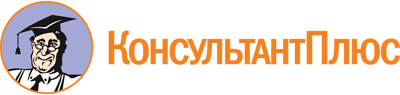 Постановление Правительства Орловской области от 29.07.2021 N 440
(ред. от 20.02.2023)
"Об утверждении Положения о Молодежном правительстве Орловской области"Документ предоставлен КонсультантПлюс

www.consultant.ru

Дата сохранения: 11.06.2023
 Список изменяющих документов(в ред. Постановления Правительства Орловской областиот 20.02.2023 N 145)Список изменяющих документов(в ред. Постановления Правительства Орловской областиот 20.02.2023 N 145)N п/пНаименование критерияБаллыВидеороликВидеороликВидеоролик1.Формат видеоФормат видео1.видеоролик соответствует установленным требованиям11.видеоролик не соответствует установленным требованиям02.Полнота раскрытия темы видеороликаПолнота раскрытия темы видеоролика2.тема раскрыта в полной мере, информация изложена логично и последовательно22.тема не раскрыта03.Легкость восприятия представленного в видеоролике материалаЛегкость восприятия представленного в видеоролике материала3.материал воспринимается легко23.материал воспринимается затруднительно0Письменная работа (эссе)Письменная работа (эссе)Письменная работа (эссе)4.Требования к объему работы (эссе)Требования к объему работы (эссе)4.требования соблюдены в полном объеме54.требования превышены или уменьшены незначительно (не более 15% от требуемого объема)34.требования превышены или уменьшены значительно (более 15% от требуемого объема)05.Отражение способности участника видеть значимые и актуальные вопросы в рамках развития регионаОтражение способности участника видеть значимые и актуальные вопросы в рамках развития региона5.способность видеть значимые и актуальные вопросы в рамках развития региона раскрыта полностью55.способность видеть значимые и актуальные вопросы в рамках развития региона раскрыта не в полном объеме35.способность видеть значимые и актуальные вопросы в рамках развития региона не раскрыта06.Уровень владения понятийно-категориальным аппаратомУровень владения понятийно-категориальным аппаратом6.уровень знаний, умений и навыков, соответствующих этому критерию, оценивается Комиссией как высокий56.уровень знаний, умений и навыков, соответствующих этому критерию, оценивается Комиссией как средний36.уровень знаний, умений и навыков, соответствующих этому критерию, оценивается Комиссией ниже среднего07.Умение аргументировано обосновывать собственную позициюУмение аргументировано обосновывать собственную позицию7.участником конкурса приведено не менее двух аргументов в пользу своей позиции57.участником конкурса не приведены аргументы в пользу своей позиции0